   СОВЕТ   ДЕПУТАТОВМУНИЦИПАЛЬНОГО ОБРАЗОВАНИЯ «ВОТКИНСКИЙ РАЙОН»«ВОТКА ЁРОС»МУНИЦИПАЛ КЫЛДЫТЭТЫСЬ ДЕПУТАТЪЁСЛЭН КЕНЕШСЫР Е Ш Е Н И Е«31»  октября 2019  года                                                                                    №247г. ВоткинскО проведении публичных слушаний по проекту решения Совета депутатов муниципального образования «Воткинский район» «О внесении изменений в Устав муниципального образования «Воткинский район»В соответствии с Федеральным законом от 6 октября 2003 года № 131-ФЗ
«Об общих принципах организации местного самоуправления в Российской Федерации», Положением «О публичных слушаниях в муниципальном образовании «Воткинский район», утвержденным решением  Совета депутатов муниципального образования «Воткинский район» № 250 от 18.06,2019г., руководствуясь Уставом муниципального образования «Воткинский район»,Совет депутатов муниципального образования «Воткинский район» РЕШАЕТ:1.	Провести  публичные слушания по проекту решения Совета депутатов муниципального образования «Воткинский район» «О внесении изменений в Устав муниципального образования «Воткинский район»».2. Определить дату и время проведения публичных слушаний по проекту решения Совета депутатов муниципального образования «Воткинский район»
«О внесении изменений в Устав муниципального образования «Воткинский район»» «02» декабря 2019 года в 17 часов 10 минут.3.	Определить место проведения публичных слушаний по проекту решения Совета депутатов муниципального образования «Воткинский район» «О внесении изменений в Устав муниципального образования «Воткинский район»»: зал заседаний здания Администрации муниципального образования «Воткинский район», расположенный по адресу: г. Воткинск, ул. Красноармейская,  43 «а».4.	Определить организатором проведения публичных слушаний по проекту решения Совета депутатов муниципального образования «Воткинский район»
«О внесении изменений в Устав муниципального образования «Воткинский район»» Комиссию по разработке проекта Устава, изменений и дополнений в Устав  муниципального образования «Воткинский район», утвержденную решением Совета депутатов муниципального образования «Воткинский район» от 16.02.2017 года № 43.5.	Опубликовать проект решения Совета депутатов муниципального образования «Воткинский район» «О внесении изменений в Устав муниципального образования «Воткинский район»» в Вестнике правовых актов муниципального образования «Воткинский район»,  на официальном сайте муниципального образования «Воткинский район» в сети «Интернет» и обнародовать на информационно-правовых стендах муниципальных образований сельских поселений Воткинского района.6.	Установить, что предложения по проекту решения Совета депутатов муниципального образования «Воткинский район» «О внесении изменений в Устав муниципального образования «Воткинский район»» представляются в Совет депутатов муниципального образования «Воткинский район» в письменном виде с указанием фамилии, имени, отчества, адреса места жительства и подписью автора предложений по адресу: г. Воткинск, ул. Красноармейская, 43 «а», кабинет №58, в период с «02»  ноября  2019 года по «29»  ноября 2019 года по рабочим дням с 08.00 часов до 16.00 часов.7.	Решение вступает в силу со дня его принятия и подлежит размещению на официальном сайте муниципального образования «Воткинский район».Председатель Совета депутатовмуниципального образования«Воткинский район»								   М.А.НазаровГлава муниципального образования«Воткинский район»                                                                                        	И.П.Прозоровг. Воткинск«31» октября 2019 года№ 247   СОВЕТ   ДЕПУТАТОВМУНИЦИПАЛЬНОГО ОБРАЗОВАНИЯ «ВОТКИНСКИЙ РАЙОН»«ВОТКА ЁРОС»МУНИЦИПАЛ КЫЛДЫТЭТЫСЬ ДЕПУТАТЪЁСЛЭН КЕНЕШСЫР Е Ш Е Н И Е«__» _________ 2019  года                                                                                    №г. ВоткинскО внесении изменений в Устав  муниципального образования «Воткинский район»В соответствии с Федеральным законом от 6 октября 2003 года № 131-ФЗ «Об общих принципах организации местного самоуправления в Российской Федерации», Уставом муниципального образования «Воткинский район» и в целях приведения Устава муниципального образования «Воткинский район» в соответствие с Федеральным законом от 30 октября 2018 года № 387-ФЗ «О внесении изменений в статьи 2 и 28 Федерального закона «Об общих принципах организации местного самоуправления в Российской Федерации», статьёй 2 Федерального закона от 6 февраля 2019 года № 3-ФЗ «О внесении изменений в статьи 21 и 26.3 Федерального закона «Об общих принципах организации законодательных (представительных) и исполнительных органов государственной власти субъектов Российской Федерации» и статьи 15 и 16 Федерального закона «Об общих принципах организации местного самоуправления в Российской Федерации», статьёй 1 Федерального закона от 1 мая 2019 года № 87-ФЗ «О внесении изменений в Федеральный закон «Об общих принципах организации местного самоуправления в Российской Федерации» Совет депутатов муниципального образования «Воткинский район» решает:1. Внести в Устав муниципального образования «Воткинский район», утвержденный решением Совета депутатов муниципального образования Воткинский район» от 16.06.2005 года №98  (с изменениями, внесенными решениями Совета депутатов муниципального образования «Воткинский район» от 14.07.2006 № 175, от 17.05.2007 № 60, от 10.07.2008 № 165, от 23.10.2008 № 192, от 21.05.2009 № 266, от 23.12.2009 № 324, от 18.06.2010 № 372, от 16.06.2011 № 440, от 01.12.2011 №493, от 24.05.2012 №35, от20.04.2013 № 110, от 27.02.2014 № 164, от 27.02.2015 № 226, от 18.06.2015г. №249, от 28.04.2016г. №300, от 18.04.2017г. №53, от 29.06.2017г. №70, от 25.08.2017г. №87, от 15.02.2018г. №122, от 22.11.2018 № 175) следующие изменения:1) пункт 6.2 части 1 статьи 7 после слова «прав» дополнить словами «коренных малочисленных народов и других»;2) в части 3 статьи 14 (Публичные слушания) слова «по проектам и вопросам, указанным в части 2 настоящей статьи,» исключить;3) в статье 25:а) в пункте 14 слова «в соответствии с законодательством Российской Федерации регулирование тарифов на подключение к системе коммунальной инфраструктуры, тарифов организаций коммунального комплекса на подключение, надбавок к тарифам на товары и услуги организаций коммунального комплекса, надбавок к ценам (тарифам) для потребителей (за исключением тарифов и надбавок в сфере электроснабжения),» исключить;б) пункт 32.2 после слова «прав» дополнить словами «коренных малочисленных народов и других»;4) в пункте 4 части 1 статьи 26 слова «с частями 4,» заменить словами «с частями 3.1-1, 4,»;5) в пункте 11 части 7 статьи 28 слова «с частями 4,» заменить словами «с частями 3.1-1, 4,»;6) в пункте 14 части 2 статьи 30  слова «проекты решений Районного Совета депутатов о регулировании тарифов на подключение к системе коммунальной инфраструктуры, тарифов организаций коммунального комплекса на подключение, надбавок к тарифам на товары и услуги организаций коммунального комплекса, надбавок к ценам (тарифам) для потребителей (за исключением тарифов и надбавок в сфере электроснабжения),» исключить;7) пункт 8.1. статьи 34 после слова «прав» дополнить словами «коренных малочисленных народов и других».2. Главе муниципального образования «Воткинский район» направить настоящее решение на государственную регистрацию в порядке, предусмотренном Федеральным законом от 21 июля 2005 года № 97-ФЗ «О государственной регистрации уставов муниципальных образований».3. Опубликовать настоящее решение после его государственной регистрации.4. Настоящее решение вступает в силу в порядке, предусмотренном законодательством.Председатель Совета депутатов муниципального образования«Воткинский район» УР							М.А. Назаров Глава муниципального образования«Воткинский район» УР							И.П.Прозоров г. Воткинск«____»__________ 20___ года№ _____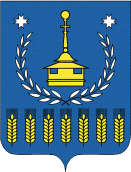 